CONCEPTUAL APPROVAL REQUIREMENTSFOR COMMERCIAL OFFICESThe following shall be submitted to the facility management after obtaining an approval from the authorities;*Check boxes before submission.**We strongly recommend that all unit owners keep the **checked documents as a record for future requirements.NoDescription                                                                                                                                  Please Tick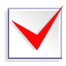 Description                                                                                                                                  Please Tick1Clearance Letter From Indigo Icon Owners Association (Owner should contact: Customercare@place.ae)2Fee of AED 2,000 + 5% Vat  for issuance of NOC payable to Indigo Properties LLC (cash only)3Undertaking Letter From The Unit Owner & Tenant For Fit- Out Works(Original format attached)4Original NOC From Landlord / Unit Owner Allowing Tenant For Fit-Out- 2 Original Copies5**Contractor Appointment Letter From Unit Owner/ Tenant-2 Copies6**Trade Licence Copy Of Fit-Out Contractor - 2 Copies7**DMCCA Provisional Approval Letter For Registration As A DMCCA Company( If Unit Owner/ Tenant Not Registered  With DMCCA)- 2 Copies8**Scope Of Work / BOQ- 2 Copies9Title deed copy- 2 Copies10Tenancy Contract Between Unit Owner & Tenant (If Unit Leased)- 2 Copies11**Undertaking Letter Signed And Stamped By Consultant For F & B / Outlets (If Required)- 2 CopiesNoNoDescription provide 2 soft copies (Autocad & PDF) &  2 sets in A3 size paper(need to stamp & signature from the contractors & tenant & signed by the unit owner in each drawing)                                                                                                 Please Tick                                            Description provide 2 soft copies (Autocad & PDF) &  2 sets in A3 size paper(need to stamp & signature from the contractors & tenant & signed by the unit owner in each drawing)                                                                                                 Please Tick                                            Description provide 2 soft copies (Autocad & PDF) &  2 sets in A3 size paper(need to stamp & signature from the contractors & tenant & signed by the unit owner in each drawing)                                                                                                 Please Tick                                            11Key Plan Of Entire Floor Showing Respective Unit22Existing Unit Floor Plan33Partition Layout With Complete Dimensions And Legends44Furniture Layout Plan55Sections & Elevations Drawings66Existing(if flooring already modified) and Proposed Flooring Layout Plan77Existing and Proposed Reflected Ceiling Layout Plan88Existing and Proposed Electrical Lighting Layout99Existing and Proposed Electrical Power Layout Plan1010Existing and Proposed Electrical Load Schedule1111Existing and Proposed Electrical Fire Alarm Layout Plan1212Existing and Proposed Electrical Fire Fighting Layout Plan1313Existing and Proposed Electrical HVAC Layout Plan1414Existing and Proposed Electrical Water & Sewerage Layout Plan1515IT Layout Plan1616Others (If Any)NoNoDescription                                                                                                                                  Please TickDescription                                                                                                                                  Please Tick1**Building Works Agreement Signed By The Owner And Tenant2**Copy Of All Approved Drawings 3**Copy Of Certificate Of Conformity (COC)4Security Deposit Cheque Of  AED 10,000/- (In Favor Of M/S Emirates Properties Investment Ltd)5**Copy Of The Insurance - Contractor All Risks Policy 6List Of Labors Working And Their Identification Details7Workmen's Compensation Insurance From The Contractor